DENOMINAZIONE DI VENDITA PRODOTTO: PASTA DI MANDORLA AL PISTACCHIOPRODUCT SALE NAME:  PISTACHIO ALMOND PASTE*Possibilità di contaminazione crociata / Potential cross-contamination*Prodotto in un laboratorio che utilizza: Cereali contenenti glutine, Uova e derivati, Latte e derivati, Frutta a guscio e derivati / Produced in a laboratory that uses: Cereals containing gluten, Eggs and derivatives, Milk and derivatives, Nuts and derivativesREQUISITI NUTRIZIONALI/ NUTRITIONAL VALUESI valori nutrizionali sono calcolati sulla base di dati analitici e delle tabelle di composizione degli alimenti INRAN.Nutritional values are calcuIated on analytical results and official food components values by INRAN.INFORMAZIONI TECNICHE / TECHNICAL INFORMATIONDESCRIZIONE DEL PRODOTTO / PRODUCT DESCRIPTIONCONFEZIONAMENTO / PACKAGINGREQUISITI QUALITATIVI GENERALI / GENERAL QUALITY ASPECTSRIFERIMENTO LEGISLATIVI / LEGISLATIVE REFERENCE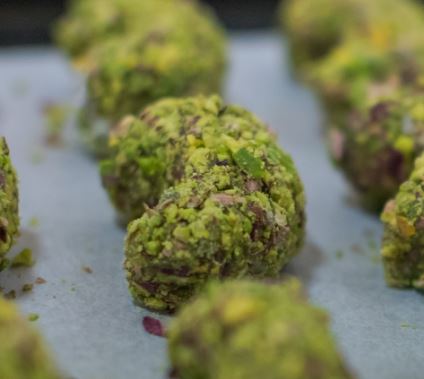 INGREDIENTI / INGREDIENTSMandorla (30%), pasta pura di Pistacchio (10%), zucchero, albume d’uovo, miele. Aromi: vaniglia. Almond (30%), pure Pistachio paste (10%), sugar, egg white, honey. Aromas: vanilla.ALLERGENI/ ALLERGENSPresente /PresentCereali contenenti glutine e derivati / Cereals containing Gluten and product thereofCrostacei e derivati / Crustaceans and products thereofUova e derivati / Eggs and products thereofSI / YESPesce e derivati / Fish and products thereofArachidi e derivati / Peanuts and products thereofSoia e derivati / Soybeans and products thereofLatte e derivati (incluso il lattosio) / Milk and products thereof (including lactose)Frutta a guscio e derivati / Nuts and products thereofSI / YESSedano e derivati /Celery and products thereofSenape e derivati / Mustard and product thereofSemi di sesamo e derivati / Sesame seeds and products thereofResiduo in SO2 > 10 mg/Kg o 10 mg/l / SO2 more than 10 mg/Kg or 10 mg/lLupino e prodotti a base di lupino/ Lupin and products thereofMolluschi e prodotti a base di mollusco/ Molluscs and products thereofValori medi / Typical values100 gValore energetico / Energy Values469 KJValore energetico / Energy Values1962 KcalGrassi / Fat32 gdi cui acidi grassi saturi / of which saturates3,9 gCarboidrati / Carbohydrate38 gdi cui zuccheri / of which sugars24 gProteine / Protein15 gSale / Salt0,03 gPeso medio prodotto finito / Average finished weight: 40g / 1,40 ozData di scadenza / Shelf life:  60 giorni dalla data di produzione. / 60 days from the production date.Temperatura di conservazione / Storage temperature: Temperatura ambiente. In luogo fresco ed asciutto. / Room temperature. Store in a cool and dry place.Modalità di consumo / Consumption instructions: Generalmente tal quale. / Generally as such.Caratteristiche organolettiche / Organoleptic parameters: Colore predominante verde, sapore predominante di pistacchio, odore predominante di pistacchio senza odori estranei. Croccante fuori morbida dentro / Predominant green color, predominant taste of pistachio, predominant smell of pistachio without extraneous odors. Crunchy outside soft inside.Ingredienti OGM / GMO materials:  Il prodotto non contiene ingredienti geneticamente modificati ed è conforme alla legislazione europea in materia. / This product does not contain GMO ingredients and complies with the European GMO legislation.Pasta di mandorla al pistacchio. Realizzata solo con ingredienti naturali e genuini. Solo mandorle e pistacchi selezionati e miele di alta qualità. Nessuna aggiunta di coloranti.Pistachio almond paste. Made only with natural and genuine ingredients. Only selected almonds and pistachios and high quality honey. No addition of dyes.Peso/weight (g)Dimensioni / Dimension s (mm)Imballo primario /Primary packConfezionate singolarmente in plastica per alimenti trasparante /Individually packaged in transparent plastic for food4g4 x 4 cmE’ garantita l’applicazione di GMP in produzione e il rispetto delle normative vigentiE’ garantito l’applicazione di un piano di autocontrollo secondo il sistema H.a.c.c.p.E’ garantito un sistema di tracciabilità e rintracciabilità delle materie prime e dei prodotti finitiE’ garantito l’impiego di MOCA (Materiali a contatto con alimenti) idonei all’uso alimentareThe application of GMP in production and compliance with current regulations is guaranteedThe application of a self-control plan according to the H.a.c.c.p. system is guaranteedA system of traceability and traceability of raw materials and finished products is guaranteedThe use of MOCA (materials in contact with food) suitable for food use is guaranteedRegolamento CEE/ EU Regulationn° 852/2004Igiene dei prodotti alimentariFood hygieneRegolamento CEE/ EU Regulationn° 178/2002Principi e requisiti generali dellaLegislazione alimentare / Rintracciabilità alimentareGeneral principles and requirementsof food law / Food traceabilityRegolamento CEE/ EU Regulation n° 1935/2004Regolamento riguardante i materiali e gli oggetti destinati a venire acontatto con i prodotti alimentari.Regulation on materials and articles intended to come into contact withfoodRegolamento CEE/ EU Regulation n° 1169/2011Etichettatura prodotti - informazioni fornite al consumatoreProducts labelling - information provided to consumers